Warszawa, 03 lutego 2023 r.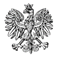 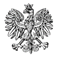 WPS-IV.431.1.50.2022.MSzPani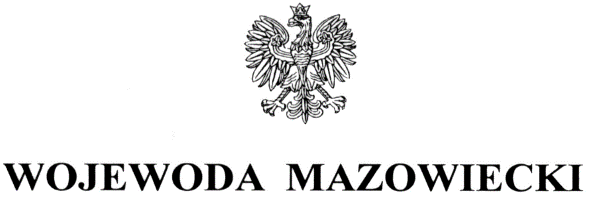 Renata GałekDyrektorPowiatowego Centrum Pomocy Rodzinie w Ostrowi Mazowieckiej      
WYSTĄPIENIE POKONTROLNENa podstawie art. 197b ust. 1 w związku z art. 186 pkt 3 ustawy z dnia 9 czerwca 2011 r. 
o wspieraniu rodziny i systemie pieczy zastępczej (Dz. U. z 2022 r. poz. 447 z późn.zm.), zwanej dalej ustawą oraz zgodnie z Planem Kontroli Zewnętrznych Mazowieckiego Urzędu Wojewódzkiego na rok 2022 zespół w składzie: Justyna Brodzik i Marcin Szczubełek - starsi inspektorzy wojewódzcy Wydziału Polityki Społecznej Mazowieckiego Urzędu Wojewódzkiego w Warszawie przeprowadził w terminie 23-25 i 28-29 listopada 2022 r. kontrolę kompleksową w trybie zwykłym w Powiatowym Centrum Pomocy Rodzinie 
w Ostrowi Mazowieckiej, ul. Widnichowska 20, zwanym dalej Centrum. 
Zakres kontroli obejmował sposób realizacji zadań samorządu powiatowego z zakresu rodzinnej pieczy zastępczej, w okresie od 1 stycznia 2020 r. do dnia kontroli.Na podstawie rozporządzenia Ministra Pracy i Polityki Społecznej z dnia 21 sierpnia 2015 r. 
w sprawie przeprowadzania kontroli przez wojewodę oraz wzoru legitymacji uprawniającej 
do przeprowadzania kontroli (Dz. U. poz. 1477) przekazuję niniejsze wystąpienie pokontrolne.Ustaleń niniejszej kontroli dokonano na podstawie przekazanych informacji, udostępnionej dokumentacji oraz złożonych przez Panią wyjaśnień.1. Zapewnienie warunków organizacyjno-kadrowych do realizacji zadania.Stanowisko dyrektora Centrum objęła Pani 1 sierpnia 2018 r., posiada upoważnienia do realizacji zadań z zakresu pieczy zastępczej. Stosownie z § 6 ust. 3 statutu, w czasie nieobecności dyrektora, zastępstwo pełni upoważniony pracownik Centrum. 
W związku z wydanym przez Starostę Powiatu Ostrowskiego upoważnieniem (z dnia 20 września 2018 r.) i powołaniem na regulamin, który na dzień kontroli już nie obowiązywał, zasadnym jest zaktualizowanie dokumentu. W okresie objętym kontrolą, organizacja i zadania Centrum zostały określone w:- Statucie Powiatowego Centrum Pomocy Rodzinie w Ostrowi Mazowieckiej, przyjętym Uchwałą Rady Powiatu w Ostrowi Mazowieckiej nr XXI/190/2017 z dnia 9 lutego  2017 r.
W  § 4 ust. 2 pkt statutu wskazano, że przedmiotem działalności Centrum jest wykonywanie zadań przypisanych organizatorowi pieczy zastępczej.
- Regulaminie Organizacyjnym Powiatowego Centrum Pomocy Rodzinie w Ostrowi Mazowieckiej, wprowadzonym Uchwałą nr 296/109/2020 Zarządu Powiatu w Ostrowi Mazowieckiej z dnia 21 października 2020 r., do którego wprowadzono zmiany Uchwałą nr 483/174/2022 z dnia 9 lutego 2022 r. 
W § 4 pkt 3 zapisano, że do zakresu działań Powiatowego Centrum Pomocy Rodzinie należy wykonywanie zadań organizatora rodzinnej pieczy zastępczej. Struktura organizacyjna Centrum została określona w § 7 zgodnie z którą utworzono m. in.: Zespół do Spraw Rodzinnej Pieczy Zastępczej (ZRPZ) oraz Poradnię rodzinną - dział specjalistycznego poradnictwa rodzinnego (PR). W § 6 ust. 5 regulaminu przyjęto że: pracami Działu opieki nad dzieckiem i rodziną i Zespołu ds. rodzinnej pieczy zastępczej kieruje Dyrektor Powiatowego Centrum Pomocy Rodzinie, a pracami Zespołu ds. rodzinnej pieczy zastępczej kieruje bezpośrednio kierownik Zespołu ds. rodzinnej pieczy zastępczej. Dla ww. działów przypisano zadania zgodnie z art. 76 ust. 4 ustawy. Zwrócono uwagę na brak spójności nazwy ww. zespołu oraz działu specjalistycznego poradnictwa rodzinnego w regulaminie organizacyjnym. W strukturze organizacyjnej nie przypisano stanowisk do wyodrębnionych działów.
Z okazanej dokumentacji wynika, na dzień kontroli:Zespół do Spraw Rodzinnej Pieczy Zastępczej tworzyli: kierownik, 1 starszy koordynator rodzinnej pieczy zastępczej i 3 koordynatorów rodzinnej pieczy zastępczej (zatrudnionych w ramach umowy o pracę, w systemie zadaniowego czasu pracy w wymiarze 1 etatu), pedagog (zatrudniony w ramach umowy o pracę
w wymiarze 1 etatu), psycholog (zatrudniony w ramach umowy o świadczenie usług w wymiarze 16 godz. miesięcznie).Poradnię Rodzinną - dział specjalistycznego poradnictwa rodzinnego tworzyli: psycholog (zatrudniony w ramach umowy o pracę w wymiarze 1 etatu), 2 logopedów (zatrudnionych w ramach umowy o świadczenie usług w wymiarze 16 i 20 godzin miesięcznie), prawnik (zatrudniony w ramach umowy o świadczenie usług
w wymiarze 40 godz. miesięcznie).
Analiza wykazała, że koordynatorzy powierzone zadania odnotowywali na wzorze przyjętego do stosowania dokumentu pn. Ewidencja czasu pracy i czynności koordynatora rodzinnej pieczy zastępczej. Wypełniali rubryki: datę czynności, zadania wykonane przez koordynatora oraz uwagi. Nie zawierali liczby przepracowanych godzin w danym dniu. Jak wyjaśniła Pani: 
„ (…)wykonywanie zadań przez koordynatorów w terenie (u rodzin zastępczych czy kontakty np. ze szkołą) ewidencjonowane są w książce wyjść służbowych pracowników PCPR (…)” Przedstawiła Pani dokumenty potwierdzające powyższe.Koordynatorzy spełniali wymagania określone w art. 78 ust. 1 i 79 ust. 3 i 4 ustawy,
w ramach podnoszenia kwalifikacji zawodowych uczestniczyli w szkoleniach. Posiadali zakresy czynności obejmujące między innymi zadania określone w art. 77 ust. 3 pkt 1-7 ustawy. Zwrócono uwagę, że jeden z koordynatorów w swoim zakresie miał wpisane zadanie, do realizacji którego aktualnie nie ma uprawnień tj. „prowadzenie szkoleń dla kandydatów na rodziny zastępcze i prowadzących rodzinne domy dziecka programem                                                                        PRIDE”. Specjaliści (psycholog, pedagog, logopeda) wchodzący w skład: Zespołu do spraw rodzinnej pieczy zastępczej i Poradni Rodzinnej w swoich zakresach czynności oraz zgodnie z umową 
o świadczenie usług wykonywali zadania określone dla poszczególnych działów 
w regulaminie organizacyjnym. W kontrolowanym okresie podnosili swoje kwalifikacje poprzez udział w szkoleniach zawodowych.Zgodnie z art. 21 ust 1 ustawy o przeciwdziałaniu zagrożeniom przestępczością na tle seksualnym (Dz. U. z 2020 r. poz. 152) osoby zatrudnione od października 2017 r. były sprawdzone w Rejestrze Sprawców Przestępstw na Tle Seksualnym.2. Kontrole przeprowadzone przez inne instytucje i służby.Zgodnie z art. 38b ustawy o wspieraniu rodziny i systemie pieczy zastępczej, zarząd powiatu sprawuje kontrolę nad organizatorami rodzinnej pieczy zastępczej, rodzinami zastępczymi, prowadzącymi rodzinne domy dziecka oraz placówkami opiekuńczo-wychowawczymi. Zarząd powiatu może upoważnić, w formie pisemnej, do sprawowania kontroli, członka zarządu powiatu, pracownika urzędu lub kierownika jednostki organizacyjnej powiatu. Uchwałami nr: 339/124/2021 z 26 stycznia 2021 r., 529/191/2022 z 22 czerwca 2022 r. Zarząd Powiatu Ostrowskiego powołał członków zespołów ds. kontroli nad organizatorem rodzinnej pieczy zastępczej na terenie Powiatu Ostrowskiego, rodzinami zastępczymi, prowadzącymi rodzinne domy dziecka objętymi nadzorem przez Powiat Ostrowski. Jak wynika 
z przedmiotowej dokumentacji upoważnionymi osobami do sprawowania kontroli nad organizatorem rodzinnej pieczy zastępczej byli w 2021 r. sekretarz Powiatu
i kierownik Biura Bezpieczeństwa i Spraw Społecznych w Starostwie Powiatowym, zaś 
w 2022 r. do przeprowadzania kontroli wyznaczono sekretarza Powiatu oraz dyrektora Biura Bezpieczeństwa i Spraw Społecznych w Starostwie Powiatowym. Kontrola rodzin zastępczych/rodzinnych domów dziecka poza kontrolerami w składzie zespołu uwzględniała osobę uczestnicząca – dyrektor Powiatowego Centrum Pomocy Rodzinie w Ostrowi Mazowieckiej. Uchwałą nr 335/122/2021 Zarządu Powiatu w Ostrowi Mazowieckiej z dnia 7 stycznia 2021 r. przyjęto procedury określające zasady sprawowanie kontroli nad organizatorem rodzinnej pieczy zastępczej na terenie Powiatu Ostrowskiego, rodzinami zastępczymi, prowadzącymi rodzinne domy dziecka objętymi nadzorem przez Powiat Ostrowski. Zgodnie z przyjętym zarządzeniem przed rozpoczęciem kontroli, osoby kontrolujące oraz uczestniczące w kontroli otrzymywały upoważnienie do kontroli wydane przez Starostę Powiatu Ostrowskiego.
W procedurze określono cel kontroli, rodzaje kontroli (planowana, doraźna), prawa i obowiązki kontrolujących, sposób dokumentowania przeprowadzonej kontroli, jak również sposób postępowania w przypadku stwierdzenia występujących nieprawidłowości. Zgodnie
z zapisem w § 2ust. 5 i ust. 7-8 zakres kontroli oraz przewidywane terminy kontroli uwzględniane były w planie kontroli, który przestawiany był do zatwierdzenia Zarządowi Powiatu. Wyjaśniła Pani, że: „ zgodnie z przyjętymi zasadami odbyła się kontrola organizatora za rok 2020 i rok 2021 oraz rodzin zastępczych i prowadzących rodzinne domy dziecka za rok 2020 natomiast za rok 2021 zgodnie z przyjętym planem kontroli w roku 2022 odbędzie się ona w IV kwartale miesiąc – grudzień. Wyniki z przeprowadzonych kontroli
w ramach art. 38 b. ust. 1 – pozytywne.”. W 2020 r. kontroli poddano 3 rodzinne domy dziecka oraz 2 rodziny zawodowe w przedmiocie realizacji art. 40 ust.1 ustawy o wspieraniu rodziny i systemie pieczy zastępczej. Przedstawiła Pani dokumentację potwierdzająca powyższe (protokoły z kontroli).3. Ustalenia potrzeb w zakresie systemu pieczy zastępczejStosownie z obowiązkiem wynikającym z art. 180 pkt 1 ustawy, Rada Powiatu w Ostrowi Mazowieckiej uchwałą nr XXX/265/2018 z dnia 8 marca 2018 r., przyjęła Program rozwoju pieczy zastępczej w powiecie ostrowskim na lata 2018-2020, w brzmieniu stanowiącym załącznik do uchwały, w którym zapisano limit rodzin zastępczych zawodowych (4 w 2018; 4 w 2019; 4 w 2020). Wykonanie uchwały powierzono Zarządowi Powiatu. W programie uwzględniono wnioski ze współpracy instytucji na szczeblu powiatu i gminy 
w zakresie wspierania rodziny w latach 2015-2017. Zawarto dane dotyczące gmin z powiatu ostrowskiego tj. liczbę zatrudnionych asystentów rodziny, liczbę rodzin objętych wsparciem asystenta rodziny, liczbę rodzin i dzieci objętych nadzorem kuratora sądowego. Następnie zapisano dane liczbowe dotyczące pieczy zastępczej m.in. liczbę rodzin zastępczych 
z podziałem na formę, liczbę umieszczonych dzieci w pieczy zastępczej w latach obowiązywania poprzedniego programu. Celami programu było:określenie kierunków i zasad współpracy w zakresie wspierania rodziny naturalnej 
w sprawowaniu opieki nad dzieckiem, w celu zapobiegania umieszczeniu dzieci poza rodzina naturalną;tworzenie warunków do powrotu dziecka pod opiekę rodziców;rozwój rodzinnej pieczy zastępczej przez pozyskiwanie kandydatów do opieki nad dziećmi w różnych formach pieczy zastępczej;wspieranie funkcjonujących rodzin zastępczych oraz integracja środowisk rodzinnej pieczy zastępczej;podnoszenie kompetencji wychowawczych rodzin zastępczych i prowadzących rodzinne domy dziecka oraz podwyższanie kwalifikacji pracowników organizatora rodzinnej pieczy zastępczej w celu zapewnienia lepszej opieki nad dzieckiem 
i rodziną.Do celów zaplanowano 8 działań, do których w większości jako realizatorów wskazano ośrodek pomocy społecznej lub/i powiatowe centrum pomocy rodzinie m.in. szkolenia kandydatów do sprawowania rodzinnej pieczy zastępczej. Jak wynika z przedstawionej dokumentacji Centrum nie zatrudnia pracownika posiadającego uprawnienia do realizacji powyższego zadania. Ponadto analiza dokumentacji wykazała, że w czasie trwania programu szkolenia kandydatów do sprawowania rodzinnej pieczy zastępczej przeprowadzane były również przez m.in. Mazowieckie Centrum Polityki Społecznej Wojewódzki Ośrodek Adopcyjny Oddział w Ostrołęce. W pkt XII. Ocena realizacji zapisano: „ Program będzie każdego roku podlegał ocenie, pod względem podjętych działań i ich skuteczności(…)”. Udostępniła Pani Informację o realizacji w roku 2020 Programu rozwoju pieczy zastępczej w powiecie ostrowskim na lata 2018-2020. Dokument przedstawiał efekty zrealizowanych działań programowych m.in. XXXXXXXXXXX XXXXXXXXXXXXXXXXXXXXX. Zawarto również informacje dotyczące realizacji poradnictwa specjalistycznego przez pracowników Centrum. Zauważono, że ww. zadanie nie zostało zaplanowane w programie rozwoju pieczy zastępczej na lata 2018-2020.Ponadto nie wydano rekomendacji, które można uwzględnić w następnym programie. Powiatowy Program Rozwoju Pieczy Zastępczej w Powiecie Ostrowskim na lata 2021-2023 został przyjęty przez Radę Powiatu Ostrowskiego uchwałą nr XXXIII/215/2021 z dnia 25 marca 2021 r.  W programie zapisano limit rodzin zastępczych zawodowych (4 w 2021 r., 4 
w 2022 r., 4 w 2023 r.). Wykonanie uchwały powierzono Zarządowi Powiatu.
W pkt. Realizacja programu rozwoju pieczy zastępczej w powiecie ostrowskim w latach 2018-2020 zapisano: „ głównym celem programu był rozwój nowych i wsparcie istniejących form pieczy zastępczej na terenie powiatu ostrowskiego oraz zapewnienie dzieciom pozbawionym opieki rodzicielskiej pieczy zastępczej, organizowanie różnorodnych form wsparcia dla osób prowadzących różne formy pieczy zastępczej”. Zauważono, że ww. zapis nie był uwzględniony w programie przypadającym na lata 2018-2020.W programie na lata 2021-2023 określono 4 cele szczegółowe, do których zaliczono:doskonalenie systemu opieki nad dzieckiem przebywającym poza środowiskiem naturalnym oraz rozwijanie współpracy z rodzina naturalną,pomoc w usamodzielnieniu wychowanków placówek opiekuńczo-wychowawczych 
i rodzin zastępczych,podniesienie jakości świadczonych usług w zakresie pieczy zastępczej,wsparcie istniejących rodzin zastępczych w powiecie ostrowskim.Koordynatorem programu zostało Centrum jako organizator rodzinnej pieczy zastępczej 
w Powiecie Ostrowskim. W programie dokonano diagnozy pieczy zastępczej jak również analizy zagrożeń środowisk rodzin biologicznych w gminach z powiatu ostrowskiego (dane obejmowały lata 2018-2020). W dokumencie zapisano: „Partnerami realizacji założeń programu są: Powiatowe Centrum Pomocy Rodzinie w Ostrowi Mazowieckiej, rodziny zastępcze, rodziny pomocowe, placówki opiekuńczo-wychowawcze, Policja, ośrodki pomocy społecznej, sąd, kuratorzy, organizacje pozarządowe, placówki oświatowe, Ośrodek Adopcyjny, Mazowieckie Centrum Polityki Społecznej, Wydział Polityki Społecznej w Mazowieckim Urzędzie Wojewódzkim, Poradnia Psychologiczno-Pedagogiczna w Ostrowi Mazowieckiej (…).” Zastanowienia wymaga ww. zapis, ponieważ w harmonogramie działań w ramach programu rozwoju pieczy zastępczej  poza Centrum, ośrodkami pomocy społecznej, szkołami  oraz ogólnie wskazanymi organizacjami pozarządowi nie przypisano do poszczególnych działań odpowiedzialnych za wykonanie realizatorów. Ponadto należy wskazać, że w programie powinni być ujmowani partnerzy, którzy odpowiadają lub/i współpracują podczas realizacji założeń programowych.Celom przypisano działania, terminy realizacji, określono wskaźniki realizacji oraz przewidywane efekty. Zauważono, że niektóre działania sformułowane były jako cele szczegółowe m.in. rozwój zawodowych i niezawodowych form opieki nad dzieckiem, 
z uwzględnieniem rodzin o charakterze pogotowia rodzinnego (efekt: powstanie różnorodnych form opieki zastępczej w powiecie ostrowskim). Wskazać należy, że przewidywane efekty winne również być szczegółowo określone, w szczególności biorąc pod uwagę deficyty w pieczy zastępczej tj. brak rodzin zawodowych o charakterze pogotowia rodzinnego. Ponadto zapis: „realizacja przez rodzinę biologiczną zobowiązań zawartych 
w kontrakcie z asystentem rodziny” wskazany w harmonogramie jako przewidywany efekt podjętych działań budzi zastrzeżenie. Zgodnie z art. 15 ust. 1 pkt 2 ustawy o wspieraniu rodziny i systemie pieczy zastępczej do zadań asystenta rodziny należy opracowanie, we współpracy z członkami rodziny i koordynatorem rodzinnej pieczy zastępczej, planu pracy 
z rodziną, który jest skoordynowany z planem pomocy dziecku umieszczonemu w pieczy zastępczej. Mając na uwadze powyższe należy podkreślić, że asystent rodziny realizuje zdania określone w ustawie o wspieraniu rodziny i systemie pieczy zastępczej oraz, że nie jest realizatorem kontraktów.Zapisano, że monitoring programu odbywać się będzie m.in. poprzez coroczne raportowanie i ocenę zgodności faktycznego postępu z założeniami i celami. Udostępniła Pani dokument pn. Informacja o realizacji w roku 2021 Powiatowego Programu Rozwoju Pieczy Zastępczej w Powiecie Ostrowskim na lata 2021-2023, w którym każde 
z zaplanowanych działań w programie poddano analizie oraz przedstawiono dane liczbowe
w tym zakresie . Zgodnie z art. 182 ust. 5 i art. 76 ust. 4 pkt 15 ustawy, złożone zostały sprawozdaniaz działalności Powiatowego Centrum Pomocy Rodzinie w Ostrowi Mazowieckiej za rok 2020
i 2021. Wyjaśniła Pani, że sprawozdania z efektów pracy za lata 2020 i 2021 przekazane zostały do wiadomości Rady Powiatu w dokumencie pn. Raport o stanie Powiatu Ostrowskiego. 
W sprawozdaniach przedstawiono zestawienie potrzeb w zakresie systemu pieczy zastępczej, m.in. utworzenie na terenie powiatu ostrowskiego jednej rodziny zastępczej zawodowej pełniącej funkcje pogotowia rodzinnego; promowanie rodzicielstwa zastępczego w celu pozyskiwania kandydatów na rodziny zastępcze; zapewnienie dla rodzin zastępczych, biologicznych nieodpłatnej pomocy prawnej, zwłaszcza z zakresu prawa rodzinnego 
i majątkowego oraz zabezpieczenia społecznego; zapewnienie środków finansowych na wypłatę świadczeń pieniężnych dla rodzin zastępczych, prowadzących rodzinne domy dziecka oraz wychowanków usamodzielnianych wychowanków rodzinnej i instytucjonalnej pieczy zastępczej.
Centrum wypełniło obowiązek wynikający z § 4 ust. 1 rozporządzenia Ministra Rodziny, Pracy
i Polityki Społecznej w sprawie sprawozdań rzeczowo-finansowych z wykonywania zadań
z zakresu wspierania rodziny i systemu pieczy zastępczej i przekazało sprawozdanie za okres od 1 stycznia do 30 czerwca 2020 r., od 1 lipca do 31 grudnia 2020 r., od 1 stycznia do 30 czerwca 2021 r.; od 1 lipca do 31 grudnia 2021 r. i od 1 stycznia do 30 czerwca 2022 r.Stosownie do art. 77 ust. 3 pkt 7 koordynatorzy przedstawili organizatorowi pieczy zastępczej roczne sprawozdania z efektów pracy za rok 2020 i 2021 r. Sprawozdanie sporządzali na druku pn. sprawozdanie roczne z efektów pracy koordynatora rodzinnej pieczy zastępczej, stanowiącym załącznik do Zarządzenia nr 19/2014 dyrektora Powiatowego Centrum Pomocy Rodzinie w Ostrowi Mazowieckiej z dnia 29 września 2014 r.
Biorąc pod uwagę przedstawioną dokumentację w trakcie kontroli oraz sporządzane sprawozdania stwierdzono zgodność przekazanych danych. W kontrolowanym okresie w Centrum nie zarejestrowano skarg na działania w zakresie pieczy zastępczej.4. Wykonywanie zadań przez organizatora rodzinnej pieczy zastępczej.
Zarządzeniem nr 28/2018 z dnia 28 grudnia 2018 r., wprowadziła Pani standardy rodzinnej pieczy zastępczej. Standardy przestawiały sposób sprawowania pieczy zastępczej  
w powiecie mając na uwadze art. 4 i 4a ustawy oraz odnosiły się do zadań określonych przez ustawodawcę w art. 40 ustawy dla rodzin zastępczych i rodzinnych domów dziecka. 
Zarządzeniem nr 19/2014 z dnia 29 września 2014 r. zatwierdziła Pani dokumentację sporządzaną przez koordynatorów rodzinnej pieczy zastępczej w Powiatowym Centrum Pomocy Rodzinie w Ostrowi Mazowieckiej, która przestawiała sposób dokumentowania prowadzonej pracy. Do zarządzenia dołączono wzory pn.: plan pomocy dziecku; karta pracy koordynatora rodzinnej pieczy zastępczej, ewidencja czasu pracy i czynności koordynatora rodzinnej pieczy zastępczej, sprawozdanie roczne z efektów pracy koordynatora rodzinnej pieczy zastępczej. Wzory: planu pomocy dziecku (uzupełniony o obszary sytuacji prawnej
i rodzinnej, zdrowotnej, edukacyjnej, społecznej, jak również obszar pracy z rodziną biologiczną asystenta rodziny) oraz ewidencji czasu pracy i czynności koordynatora rodzinnej pieczy zastępczej zostały zmodyfikowane w związku ze zmianą wprowadzoną do ww. zarządzenia (nr 12/2020 z 25 sierpnia 2020 r.). Ustalenia wykazały, że koordynatorzy swoją prace dokumentowali zgodnie z przyjętymi wzorami. Sporządzali również inne dokumenty potwierdzające prowadzona pracę m.in. sprawozdania z funkcjonowania rodziny zastępczej, notatki służbowe. Zwrócono uwagę, że ww. zarządzenia przyjęte zostały na podstawie m.in. nieobowiązującego regulaminu organizacyjnego, wobec czego należy wskazać potrzebę uaktualnienia powyższej dokumentacji.Zgodnie z art. 132 ustawy, organizator rodzinnej pieczy zastępczej dokonuje oceny rodziny zastępczej lub prowadzącego rodzinny dom dziecka. W kontrolowanym okresie przeprowadzano oceny rodzin zastępczych pod względem predyspozycji do pełnienia powierzonej im funkcji oraz jakości wykonywanej pracy. Zarządzeniem nr 11/2015 z dnia 18 września 2015 roku wprowadziła Pani procedury dokonywania oceny rodzin zastępczych oraz prowadzących rodzinne domy dziecka w powiecie ostrowskim pod względem predyspozycji do pełnienia powierzonej im funkcji oraz jakości wykonywanej pracy.
Do procedury załączono wzory: arkusz samooceny rodziny zastępczej lub prowadzącego rodzinny dom dziecka, oświadczenie w zakresie danych wskazanych w art. 42 ust. 1 pkt 2-4 ustawy, opinia koordynatora rodzinnej pieczy zastępczej dotycząca rodziny zastępczej/prowadzących rodzinny dom dziecka, ocena rodziny zastępczej/prowadzącego rodzinny dom dziecka. Zgodnie z przyjętą procedura dokonywanie oceny podzielono na dwa etapy. Organizator na wstępnie kompletował ww. dokumentację jak również: zaświadczenie o stanie zdrowia, opinie specjalistów (koordynatora rodzinnej pieczy zastępczej, asystenta rodziny pracującego z rodzicami biologicznym, psychologa, pedagoga), inne dokumenty przedstawione przez rodzinę zastępczą lub prowadzącego rodzinny dom dziecka.W procedurze wskazano następująca skalę ocen: pozytywna, pozytywna – warunkowo, negatywna. W § 2 ust. 2 zarządzenia wskazano, że organizator rodzinnej pieczy zastępczej dokonuje oceny w konsultacji z koordynatorem rodzinnej pieczy zastępczej, psychologiem, asystentem rodziny pracującym z rodzina dziecka lub pracownikiem socjalnym właściwego ośrodka pomocy społecznej. Z analizy wynika, że skład osób dokonujących oceny był dostoswany indywidualnie do sytuacji rodziny zastępczej, jak również dziecka w niej umieszczonego i był zgody z zapisami zarządzenia. Ustalenia wykazały, że poza przyjętymi wzorami dokumentów na ww. okoliczność sporządzano protokół. W celu usystematyzowania prowadzonej dokumentacji pod rozwagę należy wziąć dołączenie do ww. zarządzenia wzoru protokołu.
Ocena uwzględniła sytuację rodzinną, mieszkaniową, bytową i zdrowotną, a także spełniania wymogi art. 40, art. 42 art. 51 i art. 132 ustawy. Z przedstawionej dokumentacji wynika, że rodziny zastępcze zostały pouczone o możliwości i terminie złożenia do starosty zastrzeżeń do otrzymanych ocen. W kontrolowanym okresie ocenę pozytywną otrzymało:XXXXXXXXXXXXXXXXXXXXXXXXXXXXXXXXXXXXXXXXXXXXXXXXXXXXXXXXXXocenę pozytywną – warunkowo:XXXXXXXXXXXXXXXXXXXXXXXXXXXXXXXXXXXXXXXXXXXXXXXXXXXXXXXXXXXXXXXXXXXXXXXXXXXXXXXXXXXXXXXXXXXXXXXXXXXXXXZgodnie z art. 134 ust. 4 ustawy w przypadku otrzymania negatywnej oceny kolejna dokonywana jest nie później niż w terminie 6 miesięcy od dnia dokonania tej oceny. Zapis ww. artykułu ustawy został uwzględniony w przyjętej procedurze (§ 4 ust. 5) i dotyczył również przypadku otrzymania oceny pozytywnej – warunkowo.  
Analiza potwierdziła, że rodziny, które otrzymały negatywną oraz pozytywną – warunkowo ocenę pisemnie zostały poinformowana o planowaniu dokonania kolejnej oceny w terminie określonym w przepisach ustawy o wspieraniu rodziny i systemie pieczy zastępczej.Organizator rodzinnej pieczy zastępczej dokonywał okresowej oceny sytuacji dziecka umieszczonego w pieczy zastępczej zgodnie z terminami określonymi w 131 ustawy. Wyjaśniła Pani, że w Centrum nie ma przyjętych wewnętrznych uregulowań dotyczących realizacji ww. obowiązku. Organizowane posiedzenia odbywały się w składzie dostosowanym indywidualnie do sytuacji dziecka stosownie do wskazań art. 130 ustawy. Na podstawie zebranych informacji od członków posiedzenia jak również zebranej dokumentacji sporządzany był dokument pn. Ocena sytuacji małoletniego (imię i nazwisko) umieszczonego w (forma) rodzinie zastępczej w osobach (imię i nazwisko). W dokumencie zawierano wszystkie informacje określone w art. 129 ustawy. Opinię dotyczącą zasadności dalszego pobytu dziecka w pieczy zastępczej przesyłano do sądu.  XXXXXXXXXXXXXXXXXXXXXXXXXXXXXXXXXXXXXXXXXXXXXXXXXXXXXXXXXXXXXXX  XXXXXXXXXXXXXXXXXXXXXXXXXXXXXXXXXXXXXXXXXXXXXXXXXXXXXXXXXXXXXXXXXXXX  XXXXXXXXXXXXXXXXXXXXXXXXXXXXXXXXXXXXXXXXXXXXXXXXXXXXXXXXXXXXXXXXXXXXXXXXXXXXXXXXXXXXXXXXXXXXXXXXXXXXXXXXXXXXXXXXXXXXXXXXXXXXXXXXXXXXXXXXXXXXXXXXXXXXXXXXXXXXXXXXXXXXXXXXXXXXXXXXXXXXXXXXXXXXXXXXXXXXXXXXXXXXXXXXXXXXXXXXXXXXXXXXXXXXXXXXXXXXXXXXXXXXXXXXXXXXXXXXXXXXXXXXXX Ustalono, że dla każdej rodziny zastępczej, rodzinnego domu dziecka oraz dzieci w nich umieszonych prowadzono osobne akta, które zawierały dokumentację potwierdzającą działania prowadzone na rzecz rodziny zastępczej i dzieci umieszczonych w tych rodzinach, informacje dotyczące współpracy z sądem, szkołami, innymi instytucjami oraz notatki służbowe. Wśród dokumentów znalazły się wzory druków stanowiących załączniki do przyjętych procedur oraz formularze wykorzystywane do dokumentowania pracy koordynatora rodzinnej pieczy zastępczej. Akta zawierały dokumentację prowadzoną przez specjalistów (psychologa, pedagoga, logopedę).4.1. Zapewnienie pieczy zastępczej
XXXXXXXXXXXXXXXXXXXXXXXXXXXXXXXXXXXXXXXXXXXXXXXXXXXXXXXXXXXXXXXXXXXX XXX XXXXXXXXXXXXXXXXXXXXXXXXXXXXXXXXXXXXXXXXXXXXXXXXXXXXXXXXXXXXXXXXXXX XXXXXXXXXXXXXXXXXXXXXXXXXXXXXXXXXXXXXXXXXXXXXXXXXXXXXXXXXXXXXXXXXXXXX XXXXXXXXXXXXXXXXXXXXXXXXXXXXXXXXXXXXXXXXXXXXXXXXXXXXXXXXXXXXXXXXXXXXXX XXXXXXXXXXXXXXXXXXXXXXXXXXXXXXXXXXXXXXXXXXXXXXXXXXXXXXXXXXXXXXXXXXXXXXXXXXXXXXXXXXXXXXXXXXXXXXXXXXXXXXX XXXXXXXXXXXXXXXXXXXXXXXXX XXXXXXXXXXXXXXXXXXXXXXXXXXXXXXXXXXXXXXXXXXXXXXXXXXXXXXXXXXXXXXXXXXXXX XXXXXXXXXXXXXXXXXXXXXXXXXXXXXXXXXXXXXXXXXXXXXXXXXXXXXXXXXXXXXXXXXXXXXXX XXXXXXXXXXXXXXXXXXXXXXXXXXXXXXXXXXXXXXXXXXXXXXXXXXXXXXXXXXXXXXXXXXXXXXXXXXXXXXXXXXXXXXXXXXXXXXXXXXXXXXXXXX XXXXXXXXXXXXXXXXXXXXXXXXXXXXXXXXXXXXXXXXXXXXXXXXXXXXXXXXXXXXXXXXXXXXXXXX XXXXXXXXXXXXXXXXXXXXXXXXXXXXXXXXXXXXXXXXXXXXXXXXXXXXXXXXXXXXXXXXXXXX XXXXXXXXXXXXXXXXXXXXXXXXXXXXXXXXXXXXXXXXXXXXXXXXXXXXXXXXXXXXXXXXXXXX XXXXXXXXXXXXXXXXXXXXXXXXXXXXXXXXXXXXXXXXXXXXXXXXXXXXXXXXXXXXXXXXXXXXXXXXXXXXXXXXXXXXXXXXXXXXXXXXXXXXXXXXXX XXXXXXXXXXXXXXXXXXXXXXXXXXXXXXXXXXXXXXXXXXXXXXXXXXXXXXXXXXXXXXXXXXXXXX XXXXXXXXXXXXXXXXXXXXXXXXXXXXXXXXXXXXXXXXXXXXXXXXXXXXXXXXXXXXXXXXXXXXXX XXXXXXXXXXXXXXXXXXXXXXXXXXXXXXXXXXXXXXXXXXXXXXXXXXXXXXXXXXXXXXXXXXXXX XXXXXXXXXXXXXXXXXXXXXXXXXXXXXXXXXXXXXXXXXXXXXXXXXXXXXXXXXXXXXXXXXXXXXXXXXXXXXXXXXXXXXXXXXXXXXXXXXXXXXXXXXXXXXXXXXXXXXXXXXXXXXXXXXXXXXXXXXXXXXXXXXXXXXXXXXXXXXXXXXXXXXXXXXXXXXXX
XXXXXXXXXXXXXXXXXXXXXXXXXXXXXXXXXXXXXXXXXXXXXXXXXXXXXXXXXXXXXXXXXX XXXXXXXXXXXXXXXXXXXXXXXXXXXXXXXXXXXXXXXXXXXXXXXXXXXXXXXXXXXXXXXXXXXXXXXXXXXXXXXXXXXXXXXXXXXXXXXXXXXXXXXXXXXXXXXXXXXXXXXXXXXXXXXXXXXXXXXXXXXXXXXXXXXXXXXXXXXXXXXXXXXXXXXXXXXXXXXXXXX XXXXXXXXXXXXXXXXXXXXXXXXXXXXXXXXXXXXXXXXXXXXXXXXXXXXXXXXXXXXXXXX XXXXXXXXXXXXXXXXXXXXXXXXXXXXXXXXXXXXXXXXXXXXXXXXXXXXXXXXXXXXXXXXXXXXX XXXXXXXXXXXXXXXXXXXXXXXXXXXXXXXXXXXXXXXXXXXXXXXXXXXXXXXXXXXXXXXXXXXXXXXXXX XXXXXXXXXXXXXXNa terenie powiatu ostrowskiego nie funkcjonuje całodobowa placówka opiekuńczo-wychowawcza.Umowa z rodzinnym domem dziecka jest zawarta na okres 5 lat, pomiędzy prowadzącym rodzinny dom dziecka, a Starostą Ostrowskim. XXXXXXXXXXXXXXXXXXXXXXXXXXXXXXXXXXXXXXXXXXXXXXXXXXXXXXXXXXXXXXXXXXXXXXXXXXXXXXXXXXXXXXXXXXXXXXXXXXXXXXXXXX. XXXXXXXXXXXXXXXXXXXXXXXXXXXXXXXXXXXXX XXXXXXXXXXXXXXXXXXXXXXXXXXXXXXXXXXXXXXXXXXXXXXXXXXXXXXXXXXXXXXXXXXXXXXXXXXXXXX. XXXXXXXXXXXXXXXXXXXXXXXXXXXXXXXXXXXXXXXXXXXXXXXXXXXXXXXXXXXXXXXX XXXXXXXXXXXXXXXXXXXXXXXXXXXXXXXXXXXXXXXXXXXXXXXXXXXXXXXXXXXXXXXXXXXX XXXXXXXXXXXXXXXXXXXXXXXXXXXXXXXXXXXXXXXXXXXXXXXXX.4.2. Tworzenie warunków do powstawania i działania rodzin zastępczych, organizowanie szkoleń dla rodzin zastępczych
Centrum na bieżąco promowało rodzicielstwo zastępcze, poprzez ulotki dotyczące poszukiwania kandydatów do pełnienia funkcji rodzin zastępczych, rozpowszechniane w środowisku lokalnym, urzędach gmin, ośrodkach pomocy społecznej, kościołach, zamieszczenie informacji na stronach internetowych (Powiatowego Centrum Pomocy Rodzinie, miasta Ostrów Mazowiecka, Starostwa Powiatowego, Liceum Ogólnokształcącego im. Mikołaja Kopernika, gminy Małkinia Górna, gminy Ostrów Mazowiecka, Miejskiego Ośrodka Pomocy Społecznej w Ostrowi Mazowieckiej), zamieszczenie ogłoszenia 
w Tygodniku Ostrołęckiem. Zarządzeniem nr 16/2019 z 24 września 2019 r. wprowadziła Pani procedurę kwalifikowania kandydatów do pełnienia funkcji rodziny zastępczej spokrewnionej w Powiatowym Centrum Pomocy Rodzinie w Ostrowi Mazowieckiej, wraz ze wzorami: wniosek kandydata/ów do pełnienia funkcji rodziny zastępczej lub prowadzenia rodzinnego domu dziecka; informacja 
RODO o ochronie danych; oświadczenie kandydata; zaświadczenie lekarskie o stanie zdrowia i braku przeciwskazań zdrowotnych do pełnienia funkcji rodziny zastępczej lub prowadzenia rodzinnego domu dziecka; oświadczenie o miejscu zamieszkania; oświadczenie kandydata do pełnienia funkcji rodziny zastępczej; oświadczenie dot. wyrażenie zgody na zapytanie 
o niekaralność kandydata oraz o wystąpienie do właściwego ośrodka pomocy społecznej 
o opinie na temat kandydata. Procedura określała przebieg procesu kwalifikacyjnego kandydatów na pełnienie funkcji rodziny zastępczej spokrewnionej zgodnie z obowiązkiem nałożonym przez ustawodawcę na organizatora rodzinnej pieczy zastępczej. Uwzględniała również sytuację, gdy kandydat ubiegał się w sądzie o powierzenie pełnienia funkcji, a sąd prosił o wydanie opinii o kandydacie. Przebieg procedury prowadzi Zespół ds. Rodzinnej Pieczy Zastępczej.Zarządzeniem nr 15/2019 z 24 września 2019 r. wprowadziła Pani procedury kwalifikowania kandydatów do pełnienia funkcji rodziny zastępczej zawodowej, niezawodowej oraz prowadzenia rodzinnego domu dziecka w Powiatowym centrum Pomocy rodzinie w Ostrowi Mazowieckiej. Załączniki do procedury stanowiły wzory dokumentów do stosowania: wniosek kandydata/kandydatów do pełnienia funkcji rodziny zastępczej lub prowadzenia rodzinnego domu dziecka informacja RODO o ochronie danych oświadczenie kandydata; zaświadczenie lekarskie o stanie zdrowia i braku przeciwskazań zdrowotnych do pełnienia funkcji rodziny zastępczej lub prowadzenia rodzinnego domu dziecka; oświadczenie 
o miejscu zamieszkania; oświadczenie kandydata do pełnienia funkcji rodziny zastępczej; skierowanie na szkolenie; oświadczenie dot. wyrażenie zgody na zapytanie 
o niekaralność kandydata oraz o wystąpienie do właściwego ośrodka pomocy społecznej 
o opinie na temat kandydata; zaświadczenie kwalifikacyjne; opinia/zaświadczenie 
o spełnianiu warunków. Procedura uwzględniała etapy przebiegu procesu kwalifikacyjnego oraz wymagane dokumenty do przedłożenia przez kandydata. Zwrócono uwagę na załącznik do procedury nr 6 oświadczenie kandydata do pełnienia funkcji rodziny zastępczej 
o wyrażeniu zgody na sprawdzenie danych osobowych w Rejestrze Przestępców na tle seksualnym, który budzi wątpliwość. Zgodnie z art. 21 ust.1 ustawy o przeciwdziałaniu zagrożeniom przestępczością na tle seksualnym przed nawiązaniem z osobą stosunku pracy lub przed dopuszczeniem osoby do innej działalności związanej z wychowaniem, edukacją, wypoczynkiem, leczeniem małoletnich lub z opieką nad nimi pracodawcy lub inni organizatorzy w zakresie takiej działalności są obowiązani do uzyskania informacji, czy dane tej osoby są zamieszczone w Rejestrze z dostępem ograniczonym lub w Rejestrze osób, 
w stosunku do których Państwowa Komisja do spraw wyjaśniania przypadków czynności skierowanych przeciwko wolności seksualnej i obyczajności wobec małoletniego poniżej lat 15 wydała postanowienie o wpisie w Rejestrze. Stosowanie przedmiotowego wzoru dokumentu może mieć zasadność w przypadku wskazanym w art. 21 ust. 2-3 ww. ustawy. Sprawdzenie kandydatów, którzy nie są spokrewnieni z dzieckiem jest wymogiem obligatoryjnym.Poza ww. wzorami w procedurach, obowiązkiem kandydatów było przedłożenie następującej dokumentacji: zaświadczenie o korzystaniu lub nie z Poradni Zdrowia Psychicznego oraz Poradni Uzależnień od Alkoholu i Współuzależnienia wydanego przez samodzielny Publiczny zespół Zakładów Opieki Zdrowotnej; dokumenty potwierdzające dochód kandydatów, akt małżeństwa (lub wyrok rozwodowy).Analiza potwierdziła, że proces kwalifikacji kandydatów na rodziny zastępcze przebiegał zgodnie z przepisami ustawy o wspieraniu rodziny i systemie pieczy zastępczej. Natomiast 
w zarządzeniach zapisano, że nabór i procedurą kandydatów na rodziny zastępcze prowadzi Zespół ds. rodzinnej pieczy zastępczej. Z udostępnionej dokumentacji wynika, że po dokonaniu analizy zebranej dokumentacji i przed wydaniem skierowania na szkolenie odbywało się posiedzenie komisji kwalifikacyjnej ds. kwalifikowania kandydatów na rodziców zastępczych, w skład której wchodzili specjaliści zatrudnieni nie tylko w Zespole ds. rodzinnej pieczy zastępczej, ale również Poradni Rodzinnej oraz Działu Opieki nad Dzieckiem i Rodziną. Ponadto w przedmiotowych procedurach stosowano również nazwę zespół ds. kwalifikowania kandydatów na rodziny zastępcze. Zasadnym jest przyjęcie spójnej regulacji w powyższej sprawie.Ustalono, że w ramach kwalifikowania kandydatów na rodzinę zastępczą przeprowadzano rozmowę wstępną, analizę sytuacji osobistej, rodzinnej i majątkowej kandydatów, wywiad pedagogiczny oraz badania psychologiczne. Oceniano spełnianie warunków i posiadanie predyspozycji do sprawowania pieczy zastępczej oraz przeprowadzano wstępną akceptację kandydatów zgodnie z art. 43 ustawy. Kandydaci do pełnienia funkcji rodziny zastępczej po uzyskaniu wstępnej kwalifikacji kierowani byli na szkolenie prowadzone przez Fundację Rodzina Plus na podstawie programu szkoleniowego „Rodzina Plus” dla kandydatów do sprawowania pieczy zastępczej, zatwierdzony przez Ministra Rodziny, Pracy i Polityki Społecznej decyzją nr 14/2015/RZ z dnia 1 czerwca 2015 roku oraz przez Mazowieckie Centrum Polityki Społecznej Wojewódzki Ośrodek Adopcyjny Oddział w Siedlicach na podstawie programu „Bliżej dziecka”, zatwierdzony przez Ministra Rodziny, Pracy i Polityki Społecznej decyzja nr DSR-I.8207.42.2020.MK z dnia 20 września 2020 r. Następnie dokonywano kwalifikacji kandydatów oraz wydawano zaświadczenia kwalifikacyjne.XXXXXXXXXXXXXXXXXXXXXXXXXXXXXXXXXXXXXXXXXXXXXXXXXXXXXXXXXXXXXXXXXXXXXXXXXXXXXXXXXXXXXXXXXXXXXXXXXXXXXXXXXXXXXXXXXXXXXXXXXXXXXXXXXXXXXXXXXXXXXXXXXXXXXXXXXXXXXXXXXXXXXXXXXXXXXXXXXXXXXXXXXXXXXXXXXXXXXXXXXXXXXXXXXXXXXXXXXXXXXXXXXXXXXXXXXXXXXXXXX
XXXXXXXXXXXXXXXXXXXXXXXXXXXXXXXXXXXXXXXXXXXXXXXXXXXXXXXXXXXXXXXXXXXXXXXXX XXXXXXXXXXXXXXXXXXXXXXXXXXXXXXXXXXXXXXXXXXXXXXXXXXXXXXXXXXXXXXXXXX XXXXXXXXXXXXXXXXXXXXXXXXXXXXXXXXXXXXXXXXXXXXXXXXXXXXXXXX XXXXXXXXXXXXXXXXXXXXXXXXXXXXXXXXXXXXXXXXXXXXXXXXXXXXX 
XXXXXXXXXXXXXXXXXXXXXXXXXXXXXXXXXXXXXXXXXXXXXXXXXXXXXXXXXXXXXXXXXXXXXX XXXXXXXXXXXXXXXXXXXXXXXXXXXXXXXXXXXXXXXXXXXXXXXXXXXXXXXXXXXXXXXXXXXX XXXXXXXXXXXXXXXXXXXXXXXXXXXXXXXXXXXXXXX XXXXXXXXXXXXXXXXXXXXXXXXXXXXXXXXXXXXXX.Kandydaci na rodziny zastępcze byli sprawdzani w Rejestrze Sprawców Przestępstw na Tle Seksualnym, z wejściem w życie ustawy od 1 października 2017 r. o przeciwdziałaniu zagrożeniom przestępczością.XXXXXXXXXXXXXXXXXXXXXXXXXXXXXXXXXXXXXXXXXXXXXXXXXXXXXXXXXXXXXXXXXX XXXXXXXXXXXXXXXXXXXXXXXXXXXXXXXXXXXXXXXXXXXXX. Koordynatorzy rodzinnej pieczy zastępczej realizowali zadania, o których mowa w art. 77 ust. 3 ustawy, w tym:udzielali pomocy rodzinom zastępczym w realizacji zadań wynikających z pieczy zastępczej, prowadzili dokumentację pn.: kartę pracy koordynatora rodzinnej pieczy zastępczej, plan pomocy dziecku oraz modyfikacje planu pomocy dziecku, opinia
o dzieciach umieszczonych w pieczy zastępczej, ocena sytuacji dziecka przebywającego
w rodzinie zastępczej,  sprawozdanie z funkcjonowania rodziny zastępczej, roczne sprawozdanie z efektów pracy koordynatora rodzinnej pieczy zastępczej,sporządzali notatki, przygotowywali pisma, informacje do ośrodków pomocy społecznej, ośrodka adopcyjnego, szkół, rodzin zastępczych, rodziców biologicznych, sądu,Stosownie z art. 77 ust. 3 pkt 2 ustawy koordynatorzy sporządzali plany pomocy dziecku, które obejmowały informacje ogólne dotyczące dziecka, cele pracy z dzieckiem, w tym krótko i długoterminowe, termin realizacji i osoby odpowiedzialne obszary do pracy (sytuacja prawna i rodzicielska, stan zdrowia dziecka, edukacja dziecka, funkcjonowanie społeczne, sytuacja rodzinna, praca z rodzina biologiczna dziecka prowadzona przez asystenta rodziny). Na planach znajdowały się podpisy potwierdzające opracowanie planu: koordynatora rodzinnej pieczy zastępczej, asystenta rodziny oraz rodziców zastępczych. Zwrócić należy uwagę, że konstruowanie terminu realizacji „na bieżąco” nie określa ile czasu lub z jaką częstotliwością będzie realizowane zadanie. Ponadto zauważyć można, że jeśli cele nie są uszczegółowione trudniej jest wyznaczyć miarodajny czas realizacji poszczególnych działań.XXXXXXXXXXXXXXXXXXXXXXXXXXXXXXXXXXXXXXXXXXXXXXXXXXXXXXXXXXXXXXXXXXXXXXX 
XXXXXXXXXXXXXXXXXXXXXXXXXXXXXXXXXXXXXXXXXXXXXXXXXXXXXXXXXXXXXXXX XXXXXXXXXXXXXXXXXXXXXXXXXXXXXXXXXXXXXXXXXXXXXXXXXXXXXXXXXXXXX. XXXXXXXXXXXXXXXXXXXXXXXXXXXXXXXXXXXXXXXXXXXXXXXXXXXXXXXXXXXXXXXXXXXXXXXXXXXXXXXXXXXXXXXXXXXXXXXXXXXXXXXXXXXXXXXXXXXXXXXXXXXXXXXXXXXXXXXXXXXXXX XXXXXXXXXXXXXXXXXXXXXXXXXXXXXXXXXXXXXXXXXXXXXXXXXXXXXXXXXXXXXXXXXXXXXXXX XXXXXXXXXXXXXXXXXXXXXXXXXXXXXXXXXXXXXXXXXXXXXXXXXXXXXXXXXXXXXXXXXXXXXX XXXXXXXXXXXXXXXXXXXXXXXXXXXXXXXXXXXXXXXXXXXXXXXXXXXXXXXXXXXXXXXXXX.Zarządzeniem nr 8/2021 z 3 marca 2021 r. wprowadziła Pani Ofertę wsparcia specjalistycznego dla rodzinnych form pieczy zastępczej. Wykonanie zarządzenia powierzono Zespołowi ds. rodzinnej pieczy zastępczej.
W dokumencie wskazano, że wsparcie oferowane jest przez Centrum jak również jednostki powiatu ostrowskiego i kierowane jest do rodzin zastępczych, rodzinnych domów dziecka oraz do dzieci. Uwzględniono zakres specjalistycznej pomocy oferowany przez Centrum: pomoc psychologiczna, pedagogiczna, logopedyczna, poradnictwo prawne oraz przez jednostki powiatu.
W punkcie pn. Wsparcie osób pełniących funkcję rodziny zastępczej oraz prowadzących rodzinne domy dziecka oferowane przez PCPR, w ust. 3 zapisano, że Centrum organizuje szkolenia oraz grupy wsparcia dla osób pełniących funkcję rodziny zastępczej, prowadzących rodzinne domy dziecka. Wyjaśniła Pani, że w kontrolowanym okresie w 2020 r. nie było spotkań w ramach grup wsparcia ze względu na panująca epidemię COVID-19 w kraju oraz związane z tym obostrzenia, zaś w 2021 r. odbyły się 4 spotkania, a w 2022 r. 3 spotkania. Na tę okoliczność przedstawiła Pani listę potwierdzającą obecność osób na spotkaniach. Szkolenia dla rodzin zastępczych oraz prowadzących rodzinne domy dziecka miały na celu wsparcie opiekunów w realizacji pieczy nad dziećmi jak również podniesienie kompetencji wychowawczych. XXXXXXXXXXXXXXXXXXXXXXXXXXXXXXXXXXXXXXXXXXXXXXXXXXXXXXXXXXXXXXXXXXXXXXXXXXXXXXXXXXXXXXXXXXXXXXXXXXXXXXXXXXXXXXXXXXXXXXXXXXXXXXXXXXXXXXX XXXXXXXXXXXXXXXXXXXXXXXXXXXXXXXXXXXXXXXXXXXXXXXXXXXXXXXXXXXXXXXXXXXXXXXXXXXXXXXXXXXXXXXXXXXXXXXXX nawiązaniem współpracy z wolontariuszami ugrupowania politycznego Polska 2050 Szymon Hołownia, dzieci skorzystały z korepetycji prowadzonych w formie online. W 2022 roku odbyła się konferencja z udziałem XXXXXXXXXXXXXXXXXXXXXXXXXXXXXXXXXX XXXXXXXXXXXXXXXXXXXXXXXXXXXXXXXXXXXXX. Wsparcia w formie podniesienia kompetencji rodzicielskich oraz poszerzenia zakresu wiedzy udzielono pełnoletnich wychowankom oraz rodzinom, w których przebywają. Dla ww. osób Centrum przeprowadziło szkolenie pn. Proces usamodzielnienia wychowanków rodzinnej pieczy zastępczej. 10 listopada 2022 r. odbyło się spotkanie w Centrum, podczas którego doradcy zawodowi udzielili porad pełnoletnim wychowankom w związku z procesem usamodzielnienia.Starosta upoważnił Panią do prowadzenia rejestru zgodnie z art. 46 ustawy. Rejestr zawierał wszystkie dane określone w art. 46 ust 2 pkt 1-14 ustawy. Dane z rejestru przekazywane były do właściwego sądu. 
5. Współpraca międzyinstytucjonalna w obszarze sytemu rodzinnej pieczy zastępczejW kontrolowanym okresie, organizator rodzinnej pieczy zastępczej współpracował z: Sądem Rejonowy w Ostrowi Mazowieckiej, Komedą Powiatową w Ostrowi Mazowieckiej, kuratorami zawodowymi i społecznymi, placówkami oświatowymi i przedszkolami 
z terenu powiatu, urzędami gmin z powiatu ostrowskiego, ośrodkami pomocy społecznej 
z gmin terenu powiatu, podmiotami leczniczymi, Powiatowym Urzędem Pracy w Ostrowi Mazowieckiej, parafiami na terenie miasta Ostrów Mazowiecka oraz powiatu.Wyjaśniła Pani, że: „(…) powstało Partnerstwo lokalne na rzecz aktywizacji zawodowej 
i przedsiębiorczości osób młodych w Powiecie Ostrowskim w ramach planu realizacji Gwarancji dla młodzieży w Polsce - Aktualizacja 2022. W ramach tego działania zostało podpisane Porozumienie między Powiatowym Centrum Pomocy Rodzinie, a Powiatowym Urzędem Pracy, którego celem jest budowanie świadomości wśród młodych, którzy znajdują się w trudnej sytuacji na rynku pracy oraz dotarcie z informacją do pracodawców i partnerów społecznych. W ramach tego działania nowatorskich z różnych form aktywizacji będą mogli skorzystać pełnoletni wychowankowie pieczy zastępczej”. 6. Wykonywanie zadań przez organizatora rodzinnej pieczy zastępczej w związku 
z wystąpieniem stanu epidemii.Wyjaśniła Pani, że: „ w związku z ogłoszeniem na obszarze Rzeczpospolitej Polskiej stanu zagrożenia epidemicznego (…) w jednostce organizatora rodzinnej pieczy zastępczej zostało wprowadzone wyłączenie bezpośredniej obsługi interesantów w Powiatowym Centrum Pomocy Rodzinie w okresie od 16 marca 2020 r. do odwołania (Zarządzenie nr 4/2020 Dyrektora Powiatowego Centrum Pomocy Rodzinie w Ostrowi Mazowieckiej z dnia 15 marca 2020 roku)”. W kontrolowanym okresie wsparcie oraz pomoc udzielana przez koordynatorów oraz specjalistów zatrudnionych w Centrum udzielana była zgodnie 
z potrzebami, telefonicznie lub po uprzednim uzgodnieniu osobiście z zachowaniem zasad bezpieczeństwa. „(…) w przypadku konieczności koordynator odbywał wizyty w miejscu zamieszkania rodzin zastępczych bądź prowadzących rodzinne domy dziecka zachowując nakazane zasady bezpieczeństwa.” Analiza wykazała, że z pracy zdalnej koordynatorzy sporządzali ewidencję czasu pracy, w której wpisywali wykonane zadania. W kontrolowanym okresie wprowadziła Pani zarządzenia nr: 4/2020 z 15 marca 2020 roku 
w sprawie wyłączenia bezpośredniej obsługi interesantów w Powiatowym Centrum Pomocy Rodzinie w Ostrowi Mazowieckiej; 8/2020 z 2 czerwca 2020 roku w sprawie wprowadzenia ograniczeń w pracy Poradni Rodzinnej funkcjonującej przy Powiatowym centrum Pomocy Rodzinie w Ostrowi Mazowieckiej; 9/2020 z 29 czerwca 2020 roku w sprawie wprowadzenia procedury dotyczącej spotkań dzieci przebywających w pieczy zastępczej z rodzinami biologicznymi w czasie obowiązywania ograniczeń w związku z wystąpieniem stanu epidemii; 10/2020 z 29 czerwca 2020 roku w sprawie wprowadzenia procedury dotyczącej urlopowania małoletnich dzieci przebywających w pieczy zastępczej w miejscu zamieszkania rodziców biologicznych w czasie obowiązywania ograniczeń w związku z wystąpieniem stanu epidemii; 13/2020 z 9 września 2020 roku w sprawie wprowadzenia zasad postępowania pracowników Powiatowego Centrum Pomocy Rodzinie w Ostrowi mazowieckiej w związku
z rozprzestrzenianiem się wirusa SARS-COV-2; 17/2020 z 30 października 2020 roku
w sprawie regulaminu pracy zdalnej w Powiatowym Centrum Pomocy Rodzinie w Ostrowi Mazowieckiej; 18/2020 z 30 października 2020 roku z sprawie zmiany organizacji pracy poprzez wprowadzenie pracy zdalnej w Powiatowym Centrum Pomocy Rodzinie w Ostrowi Mazowieckiej; 10/2021 z 10 czerwca 2021 r. w sprawie wprowadzenia procedury dotyczącej urlopowania małoletnich dzieci przebywających w pieczy zastępczej w miejscu zamieszkania rodziców biologicznych w czasie obowiązywania ograniczeń w związku z wystąpieniem stanu epidemii. Zarządzeniem nr 4/2021/A dyrektora Powiatowego Centrum Pomocy Rodzinie
w Ostrowi Mazowieckiej z dnia 5 lutego 2021 r. przywrócono pracę w miejscu jej wykonywania z dniem 11 lutego 2021 r.Przeanalizowana dokumentacja potwierdziła Pani wyjaśnienia: „ w okresie pandemii (…) oceny sytuacji dziecka dokonywano ze względu na istniejące zagrożenie epidemiologiczne 
w składzie: dyrektor Powiatowego Centrum Pomocy Rodzinie, koordynatora rodzinnej pieczy zastępczej, psycholog, pedagog. Rodziny zastępcze, rodziny biologiczne, wychowawcy dzieci, asystencie rodziny biologicznej oraz pracownicy socjalni nie brali bezpośredniego udziału 
w posiedzeniach. Ocena sytuacji dziecka była dokonywana na podstawie informacji pisemnej ze szkół, informacji pisemnej od asystenta rodziny bądź pracownika socjalnego, informacji od pedagoga, psychologa (bez ujawniania tajemnicy zawodowej), koordynatora rodzinnej pieczy zastępczej, informacji uzyskanych przez koordynatora rodzinnej pieczy zastępczej oraz rodziny zastępczej bądź prowadzącego rodzinny dom dziecka. (…) nie była podjęta decyzja 
o zawieszeniu ocen przez Starostę Powiatu ostrowskiego.”Wojewoda Mazowiecki pozytywnie ocenił sposób realizacji zadań z zakresu rodzinnej pieczy zastępczej.Wobec przedstawionej oceny dotyczącej funkcjonowania jednostki poddanej kontroli w powyższym zakresie, odstąpiono od wydania zaleceń pokontrolnych, natomiast biorąc pod uwagę powyższe ustalenia przekazuję uwagi dotyczące realizacji zadań samorządu powiatowego z zakresu rodzinnej pieczy zastępczej wskazując na potrzebę podjęcia działań w celu:uaktualnienia schematu organizacyjnego Centrum, mając na względzie art. 76 ust. 2 ustawy oraz przypisanie stanowisk do wyodrębnionych komórek,uaktualnienie zakresu czynności jednego z koordynatorów rodzinnej pieczy zastępczej zgodnie z przepisami ustawy o wspieraniu rodziny i systemie pieczy zastępczej,dopracowania standardów oraz prowadzonej dokumentacji w zakresie:
- rodzinnej pieczy zastępczej;
- dokonywania oceny rodzin zastępczych oraz prowadzących rodzinne domy dziecka;
- kwalifikowania kandydatów do pełnienia funkcji rodziny zastępczej zawodowej, niezawodowej oraz prowadzenia rodzinnego domu dziecka;- sytuacji dziecka umieszczonego w rodzinnej pieczy zastępczej.
PouczenieZgodnie z art. 197d ustawy z dnia 9 czerwca 2011 r. o wspieraniu rodziny i systemie pieczy zastępczej (Dz. U. z 2022 r. poz. 447 z późn.zm.) oraz § 14 ust. 1 rozporządzenia Ministra Pracy i Polityki Społecznej z dnia 21 sierpnia 2015 r. w sprawie przeprowadzania kontroli przez wojewodę oraz wzoru legitymacji uprawniającej do przeprowadzania kontroli (Dz. U. poz. 1477) kontrolowana jednostka może w terminie 7 dni od dnia otrzymania wystąpienia pokontrolnego, zgłosić do Wojewody Mazowieckiego zastrzeżenia do wydanego wystąpienia lub/i do zawartych w nim zaleceń pokontrolnych na adres: Mazowiecki Urząd Wojewódzki 
w Warszawie, Wydział Polityki Społecznej, plac Bankowy 3/5, 00-950 Warszawa.W przypadku nieuwzględnienia przez Wojewodę Mazowieckiego zastrzeżeń oraz 
w przypadku nie zgłoszenia zastrzeżeń do zaleceń, kontrolowana jednostka jest obowiązana 
w terminie 30 dni od otrzymania niniejszego wystąpienia pokontrolnego powiadomić wojewodę o sposobie realizacji uwag, wniosków i zaleceń.W przypadku uwzględnienia zastrzeżeń odpowiadając na zalecenia należy mieć na uwadze zmiany wynikające z powyższego faktu.Jednocześnie przypominam, że w przypadku osób, które nie realizują zaleceń pokontrolnych mają zastosowanie przepisy art. 198 ustawy o wspieraniu rodziny i systemie pieczy zastępczej.z up. WOJEWODY MAZOWIECKIEGOAnna OlszewskaDyrektor Wydziału Polityki SpołecznejMazowieckiego Urzędu Wojewódzkiego w Warszawie/podpisano kwalifikowanym podpisem elektronicznym/STARSZY INSPEKTOR WOJEWÓDZKI	Marcin SzczubełekSTARSZY INSPEKTOR WOJEWÓDZKIJustyna Brodzik 